В соответствии с частью 14 статьи 22 Федерального закона от 29.12.2012 № 273-ФЗ "Об образовании в Российской Федерации", приказом Министерства образования и молодежной политики Чувашской Республики от 22.01.2014 № 91 "Об утверждении порядка проведения оценки последствий принятия решения о реорганизации или ликвидации государственной образовательной организации Чувашской Республики, муниципальной образовательной организации, включая критерии этой оценки (по типам данных образовательных организаций), порядка создания комиссии по оценке последствий такого решения и подготовки ею заключений" администрация Комсомольского муниципального округа Чувашской Республики постановляет:1. Утвердить прилагаемый Порядок создания, реорганизации и ликвидации муниципальных образовательных организаций Комсомольского муниципального округа Чувашской Республики.	2. Контроль за выполнением настоящего постановления возложить на отдел образования администрации Комсомольского муниципального округа.3. Настоящее постановление вступает в силу после опубликования в периодическом печатном издании "Вестник Комсомольского муниципального округа Чувашской Республики".Глава Комсомольского муниципального округа                                                                    Н.Н. Раськин     Приложениек постановлению администрацииКомсомольского муниципального округаот 11.12.2023 № 1417Порядок создания, реорганизации и ликвидации муниципальных  образовательных организацийКомсомольского муниципального округа Чувашской РеспубликиНастоящий Порядок разработан в соответствии с Гражданским кодексом Российской Федерации, Законом Российской Федерации от 29.12.2012 № 273-ФЗ «Об образовании в Российской Федерации», Федеральным законом от 24.07.1998 № 124-ФЗ «Об основных гарантиях прав ребенка в Российской Федерации»,  Федеральным законом от 06.10.2003 № 131-ФЗ «Об общих принципах организации местного самоуправления в Российской Федерации», приказом Министерства образования и молодежной политики Чувашской Республики                            от 22.01.2014 № 91 «Об утверждении порядка проведения оценки последствий принятия решения о реорганизации или ликвидации государственной образовательной организации Чувашской Республики, муниципальной образовательной организации, включая критерии этой оценки (по типам данных образовательных организаций), порядка создания комиссии по оценке последствий такого решения и подготовки ею заключений», Уставом Комсомольского муниципального округа Чувашской Республики.1. Общие положения1.1. Настоящий Порядок устанавливает единый порядок создания, реорганизации и ликвидации юридических лиц - муниципальных образовательных организаций Комсомольского муниципального округа Чувашской Республики.1.2. Юридическим лицом признается организация, которая имеет в собственности, хозяйственном ведении или оперативном управлении обособленное имущество и отвечает по своим обязательствам этим имуществом, может от своего имени приобретать и осуществлять имущественные и личные неимущественные права, нести обязанности, быть истцом и ответчиком в суде.1.3. В Комсомольском муниципальном округе муниципальные образовательные организации создаются в форме, установленной гражданским законодательством для некоммерческих организаций – в форме организаций.1.4. Образовательное учреждение - это некоммерческая организация, осуществляющая на основании лицензии образовательную деятельность в качестве основного вида деятельности в соответствии с целями, ради достижения которых такая организация создана.Некоммерческая организация создается без ограничения срока деятельности, если иное не установлено учредительными документами некоммерческой организации.Она вправе в установленном порядке открывать счета в банках на территории Российской Федерации и за пределами ее территории, за исключением случаев, установленных федеральным законом; иметь штампы и бланки со своим наименованием, а также зарегистрированную в установленном порядке эмблему.Некоммерческая организация имеет печать с полным наименованием этой организации на русском языке.1.5. Муниципальной образовательной организацией является образовательное учреждение, созданное муниципальным образованием.Учредителем муниципальных бюджетных образовательных организаций является Комсомольский муниципальный округ Чувашской Республики. Полномочия от имени учредителя в области образования осуществляются отделом образования администрации Комсомольского муниципального округа Чувашской Республики.1.6. Имущество образовательных организаций является муниципальной собственностью и передается организациям в оперативное управление.1.7. К муниципальным образовательным организациям относятся учреждения следующих типов:- дошкольные образовательные учреждения (далее-ДОУ) – образовательные организации, осуществляющие в качестве основной цели их деятельности образовательную деятельность по образовательным программам дошкольного образования, присмотр и уход за детьми;- общеобразовательные учреждения (далее ОУ) – образовательные организации, осуществляющие в качестве основной цели их деятельности образовательную деятельность по образовательным программам дошкольного, начального общего, основного общего, среднего общего образования;- учреждения дополнительного образования (далее- УДО) – образовательные организации, осуществляющие в качестве основной цели их деятельности образовательную деятельность по дополнительным общеобразовательным программам.1.8. Учреждения могут быть:- казенными;- бюджетными;- автономными.1.9. Образовательная организация считается созданной как юридическое лицо со дня внесения соответствующей записи в единый государственный реестр юридических лиц.1.10. Решение о создании, реорганизации, изменении типа и ликвидации образовательной организации принимает Учредитель.2. Создание образовательных организаций2.1. Образовательное учреждение может быть создано в случаях: необходимости осуществления деятельности в целях решения социальных задач общего образования по основным общеобразовательным программам, организации предоставления дополнительного образования и общедоступного бесплатного дошкольного образования в Комсомольском муниципальном округе Чувашской Республики; в других случаях, установленных действующим законодательством.2.2.Отдел образования направляет представление в администрацию муниципального округа, в котором обосновывает необходимость создания ОУ и указывает следующую информацию:- тип, полное наименование создаваемой образовательного учреждения; - место нахождения образовательного учреждения;- планируемый контингент обучающихся;- источник формирования имущества образовательного учреждения;- предполагаемые расходы местного бюджета на мероприятия по созданию образовательного учреждения и источники финансирования;- предполагаемая дата начала работы создаваемого образовательного учреждения; - планируемые ежегодные расходы местного бюджета на обеспечение функционирования создаваемого образовательного учреждения и источники их финансирования.2.3. Решение администрации муниципального округа о создании муниципального образовательного учреждения оформляется постановлением.2.4. В постановлении должно быть указано полное наименование учредителя, тип и вид создаваемого учреждения, полное наименование учреждения, определен порядок наделения имуществом и финансирование, утвержден устав.2.5. Для регистрации образовательного учреждения заявитель, действующий от имени создаваемого учреждения, представляет в регистрационный орган следующие документы:- заявление о государственной регистрации по форме, утверждённой Правительством Российской Федерации,- постановление администрации Комсомольского муниципального округа Чувашской Республики о создании образовательной организации,- устав юридического лица – подлинник,- документ об уплате государственной пошлины.2.6. Уполномоченный орган в сроки, установленные федеральным законом о государственной регистрации юридических лиц, производит регистрацию образовательной организации, о чем в письменной форме уведомляет заявителя, финансовые органы, отдел образования.2.7. Права юридического лица у образовательного учреждения в части ведения финансово-хозяйственной деятельности, предусмотренной ее уставом и направленной на обеспечение образовательного процесса, возникают с момента его регистрации.2.8. После осуществления регистрации юридического лица копия устава, копия свидетельства о государственной регистрации, копия постановления администрации Комсомольского муниципального округа Чувашской Республики направляются в соответствующие органы, а также в отдел экономики, имущественных и земельных отношений администрации Комсомольского муниципального округа.2.9. Право на ведение образовательной деятельности и льготы, установленные законодательством Российской Федерации, возникают у образовательного учреждения с момента выдачи ей лицензии.2.10. Отдел экономики, имущественных и земельных отношений администрации Комсомольского муниципального округа в установленном порядке заключает договор о закреплении имущества на праве оперативного управления и предоставляет земельные участки на праве постоянного пользования.2.11. Учредитель заключает трудовой договор с руководителем образовательного учреждения, принимает его на работу и увольняет его с работы.2.12. Образовательное учреждение проходит государственную аккредитацию в порядке, установленном Федеральным законом от 29.12.2012 г. № 273-ФЗ «Об образовании в Российской Федерации»3. Реорганизация образовательного учреждения3.1. Образовательное учреждение может быть реорганизовано в иную образовательную организацию по решению Учредителя в соответствии с действующим законодательством Российской Федерации.Реорганизация может быть осуществлена в форме слияния, присоединения, разделения, выделения и преобразования.3.2. Основанием для реорганизации образовательной организации являются:- невыполнение целей и задач, установленных уставом; - изменение контингента обучающихся, проживающих на территории, обслуживаемой образовательным учреждением;- изменение образовательных запросов населения, проживающего на территории, обслуживаемой образовательным учреждением;- лишение государственной аккредитации по результатам аттестации;- в других случаях, предусмотренных законодательством Российской Федерации.3.3. Реорганизация образовательного учреждения осуществляется, как правило, по окончании учебного года за исключением случаев, требующих немедленного решения вопроса о реорганизации.3.4. С инициативой о реорганизации образовательного учреждения выступает Учредитель.3.5. Для принятия решения о реорганизации образовательного учреждения готовится предварительная экспертная оценка последствий принятого решения для обеспечения образования, воспитания и развития детей. Распоряжением администрации Комсомольского муниципального округа Чувашской Республики создается экспертная комиссия.3.6. По результатам экспертной оценки Учредитель выносит решение о целесообразности реорганизации образовательного учреждения.3.7. Реорганизуемое образовательное учреждение обязано:опубликовать в печати (журнал "Вестник государственной регистрации") сообщение о принятии решения о реорганизации;	подать сведения о реорганизации в  Федресурсе на официальном сайте ЕФРСФДЮЛ;издать приказ по образовательному учреждению о предстоящей реорганизации и ознакомить с ним всех работников под роспись;письменно уведомить всех кредиторов о предстоящей реорганизации;составить разделительный баланс или передаточный акт и направить его на утверждение Учредителю;внести изменения в Устав реорганизуемого образовательного учреждения или разработать Устав для вновь создаваемой в процессе реорганизации образовательного учреждения и направить их для утверждения Учредителю;направить в орган, осуществляющий регистрацию юридических лиц, необходимые документы для государственной регистрации вновь созданного учреждения.3.8. Реорганизация образовательного учреждения осуществляется на основании постановления администрации Комсомольского муниципального округа Чувашской Республики.3.9. В постановлении должно быть указано полное наименование созданного образовательного учреждения, форма реорганизации, правопреемство, порядок наделения имуществом. В постановлении делается ссылка на результаты проведенной экспертной оценки.3.10. Руководитель образовательного учреждения обязан в письменной форме уведомить о реорганизации все заинтересованные структуры, ведомства, организации, учреждения.3.11. Государственная регистрация вновь возникшего в результате реорганизации образовательного учреждения и внесение в единый государственный реестр юридических лиц записи о прекращении деятельности реорганизованной организации осуществляется в порядке, установленном Федеральным законом от 08.08.2001 №129 «О государственной регистрации юридических лиц и индивидуальных предпринимателей».3.12. При реорганизации образовательного учреждения её устав, лицензия и свидетельство о государственной аккредитации утрачивают силу.3.13. Принятие решения о реорганизации муниципальной бюджетной образовательной организации, расположенной в сельском поселении, не допускается без учета мнения жителей данного сельского поселения.3.14. Образовательное учреждение считается реорганизованной с момента внесения записи о реорганизации в Единый государственный реестр юридических лиц.4. Ликвидация образовательного учреждения4.1. Ликвидация муниципальных бюджетных образовательных организаций проводится по окончании учебного года. Ликвидация образовательного учреждения влечет за собой прекращение его деятельности без перехода прав и обязанностей в порядке правопреемства к другим лицам.4.2. Учреждение может быть ликвидировано:по решению суда в случае осуществления деятельности без надлежащей лицензии, либо деятельности, запрещенной законом, либо деятельности, не соответствующей его уставным целям;по решению учредителя при условии износа здания образовательного учреждения, не позволяющем в дальнейшем осуществлять образовательную деятельность;     при уменьшении контингента обучающихся, проживающих на территории, обслуживаемой образовательным учреждением.4.3. Принятие решения о ликвидации муниципального образовательного учреждения, расположенного в сельском поселении, не допускается без учета мнения жителей данного сельского поселения.4.4. Принятие решения учредителем о ликвидации образовательного учреждения возможно при наличии положительного заключения комиссии по оценке последствий такого решения для обеспечения образования, воспитания и развития детей.   4.5. Ликвидация образовательного учреждения осуществляется на основании постановления администрации Комсомольского муниципального округа Чувашской Республики.4.6. В постановлении о ликвидации образовательного учреждения должны быть определены:состав ликвидационной комиссии;порядок и сроки ликвидации;образовательное учреждение, которому определено выдавать дубликат аттестата и (или) дубликат приложения к аттестату.После издания постановления о ликвидации Организации председатель ликвидационной комиссии в течение трех дней ставит в известность регистрирующий орган о предстоящей ликвидации.4.7. В состав ликвидационной комиссии обязательно должны входить:представитель администрации Комсомольского муниципального округа Чувашской Республики;представитель отдела образования администрации Комсомольского муниципального округа Чувашской Республики;представитель отдела экономики, имущественных и земельных отношений администрации Комсомольского муниципального округа руководитель ликвидируемого образовательного учреждения;иные лица.С момента создания комиссии к ней переходят все полномочия ликвидируемого образовательного учреждения. Полномочия комиссии прекращаются после окончания процедуры ликвидации юридического лица. 4.8. Ликвидационная комиссия о начале процедуры ликвидации уведомляет:налоговую службу;банковские учреждения, в которых находятся счета ликвидируемого учреждения;территориальные органы бюджетных и внебюджетных фондов, где состояло на учете образовательное учреждение.4.9. Ликвидационная комиссия в целях выполнения стоящих перед ней задач:публикует периодическом печатном издании "Вестник Комсомольского муниципального округа Чувашской Республики" о ликвидации образовательного учреждения с указанием порядка и срока (не менее 2 месяцев после публикации) заявления требований кредиторов, а также письменно уведомляет кредиторов о начале ликвидации;выявляет кредиторов и принимает меры по взысканию дебиторской задолженности;по окончании срока на предъявление требований кредиторами составляет промежуточный баланс и направляет его для утверждения Учредителю;после утверждения промежуточного баланса производит расчеты с кредиторами;производит увольнение работников образовательных организаций;после завершения расчетов с кредиторами составляет ликвидационный баланс и направляет на утверждение Учредителю;передает в архив документы, подлежащие длительному хранению;уничтожает печати, штампы ликвидируемого образовательного учреждения.4.10. Ликвидационная комиссия представляет в регистрационный орган учредительные документы в подлиннике для исключения ликвидированного юридического лица из Единого государственного реестра юридических лиц, Свидетельство о государственной регистрации образовательного учреждения и иные необходимые документы.4.11. Дальнейшее использование муниципального имущества и денежных средств, оставшихся после удовлетворения требований кредиторов и завершения ликвидации образовательного учреждения, определяется Учредителем.4.12. Образовательное учреждение считается ликвидированным после выдачи свидетельства об исключении его из Единого государственного реестра юридических лиц.5. Защита прав и законных интересов детей5.1. Принятие учредителем решения о реорганизации или ликвидации муниципальной образовательной организации, объекта социальной инфраструктуры для детей допускается на основании принятия положительного заключения комиссии, по оценке последствий такого решения.5.2. При реорганизации образовательного учреждения в любой форме гарантируется обеспечение прав, обучающихся (воспитанников) на продолжение образования в другом Учреждении.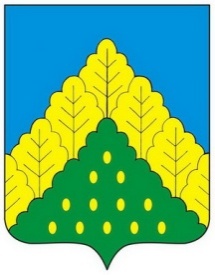 ЧĂВАШ РЕСПУБЛИКИНКОМСОМОЛЬСКИ МУНИЦИПАЛЛĂ ОКРУГĔН	АДМИНИСТРАЦИЙĔ                   ЙЫШẰНУ11.12.2023 ç.  № 1417Комсомольски ялĕЧĂВАШ РЕСПУБЛИКИНКОМСОМОЛЬСКИ МУНИЦИПАЛЛĂ ОКРУГĔН	АДМИНИСТРАЦИЙĔ                   ЙЫШẰНУ11.12.2023 ç.  № 1417Комсомольски ялĕАДМИНИСТРАЦИЯКОМСОМОЛЬСКОГО МУНИЦИПАЛЬНОГО ОКРУГА      ЧУВАШСКОЙ РЕСПУБЛИКИ          ПОСТАНОВЛЕНИЕ11.12.2023 г. № 1417село КомсомольскоеАДМИНИСТРАЦИЯКОМСОМОЛЬСКОГО МУНИЦИПАЛЬНОГО ОКРУГА      ЧУВАШСКОЙ РЕСПУБЛИКИ          ПОСТАНОВЛЕНИЕ11.12.2023 г. № 1417село КомсомольскоеАДМИНИСТРАЦИЯКОМСОМОЛЬСКОГО МУНИЦИПАЛЬНОГО ОКРУГА      ЧУВАШСКОЙ РЕСПУБЛИКИ          ПОСТАНОВЛЕНИЕ11.12.2023 г. № 1417село КомсомольскоеОб утверждении Порядка создания, реорганизации и ликвидации муниципальных образовательных организаций Комсомольского муниципального округа Чувашской РеспубликиОб утверждении Порядка создания, реорганизации и ликвидации муниципальных образовательных организаций Комсомольского муниципального округа Чувашской РеспубликиОб утверждении Порядка создания, реорганизации и ликвидации муниципальных образовательных организаций Комсомольского муниципального округа Чувашской Республики